Google SitesHow to create a Google Site1. Go to your waffle and choose: Sites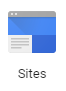 2. Click on New Google Sites (bottom left)3. Click on red button (bottom right)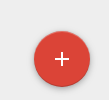 4. To add pages to your Site, click on pages, beside the insert button, and use this button to add pages.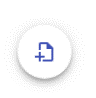 5. You can use the Insert button to insert images, videos, etc.6. Use  to invite editors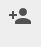 